4. pielikums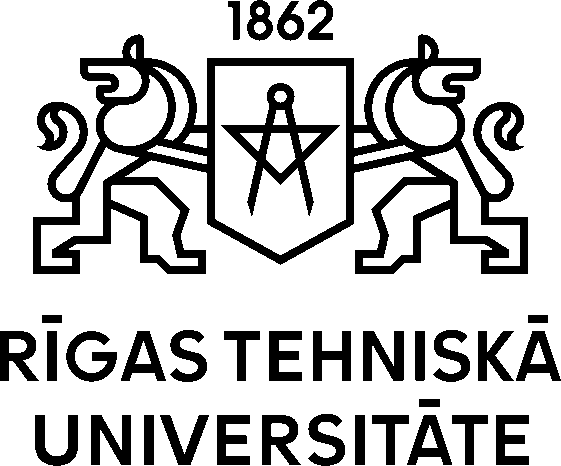 Rīgas Tehniskā universitāte, Reģ. nr. 90000068977, Ķīpsalas iela 6A, Rīga, LV-1048, LatvijaTālr. 67089333,  e-pasts: rtu@rtu.lv, www.rtu.lvRīgas Tehniskās universitātesDoktorantūras skolas vadītājaiAndai BarkāneiMotivācijas vēstuleKāpēc vēlies iestāties doktoranturā?(600-1000 vārdi)Pretendents    ___________________/ ___________________	                                 paraksts                                datums 